The National Lottery Community Fund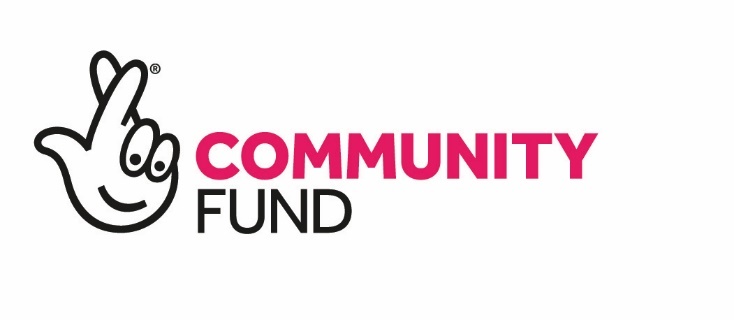 Grant AnnouncementDate: 22 January 2020Number of grants: 116Total Awarded: £3,776,836ProjectLocationGrant SummaryAmountProgrammeChildren's Law Centre Northern Ireland wideThe Children’s Law Centre (CLC) is using a £500,000 grant to transform the services it offers young people aged 13 -17 across Northern Ireland, by creating a unique, fully accessible, Digital Legal Information and Advice Service.  The service connects young people with legal problems directly to legal remedies 24/7, helping provide earlier intervention and better outcomes for young people. The group are also using the funding to develop and launch a prototype chatbot to provide accessible information on legal FAQs across all areas of law impacting on children’s lives, including through text to voice to text.£500,000Digital FundBallyrobert Recreation ClubAntrim and NewtownabbeyBallyrobert Recreation Club, based between Ballyclare and Newtownabbey, is using a grant of £9,800 to upgrade Ballyrobert Orange Hall. This includes putting in a suspended ceiling, fitting insulated panels and buying folding tables than can be used for celebratory event.£9,800Awards for AllThe Bridge AssociationAntrim and NewtownabbeyThe Bridge Association, based in Antrim, provides vocational training for adults with learning disabilities. The group are using a £10,000 grant to provide training for its members, to increase their health, well-being and education opportunities. The money is also being used to provide development opportunities to staff, fund day trips and resources for the office. £10,000Awards for AllUlster Speleological Society and Caving ClubAntrim and NewtownabbeyThe Ulster Speleology Society and Caving Club, based in Randalstown, is using a grant of £5,100 to purchase a wide range of caving equipment including helmets, helmet torches, ropes and oversuits. The aim of the project is to promote a healthy and active lifestyle, expand the club’s membership and encourage members of the public to get involved. £5,100Awards for AllYoung Temperance True Blues LOL 957Antrim and NewtownabbeyYoung Temperance True Blues Orange Lodge, based in Ballyclare, is using a £9,990 grant to refurbish McCalmont Memorial Hall. The money is being used for roof repairs, new internal doors, disabled access and furniture.£9,990Awards for AllBangor Foodbank and Community SupportArds and North DownBangor Foodbank and Community Support provides emergency food and referrals for people in crisis in north Down. They are using a £10,000 grant to fund the salary of the foodbank manager to ensure the service continues. £10,000Awards for AllDonaghadee Sailing ClubArds and North DownThe Donaghadee Sailing Club is using a £10,000 grant to help purchase two outboard engines to upgrade its safety boats for the benefit of all those using the water.£10,000Awards for AllFederation of Women's Institutes of Northern Ireland: Portaferry WIArds and North DownThe Federation of Women's Institutes of Northern Ireland: Portaferry WI is using a £7,957 grant to fund activities to mark their 85th anniversary. Activities include an anniversary dinner, outings, hosting BBC Radio Ulster Gardeners Corner and in conjunction with Portaferry in Bloom planting raised flower beds in the town in the colours of the WI.£7,957Awards for AllHome-Start North DownArds and North DownHome-Start North Down, based in Bangor, is using a £9,800 grant to deliver programmes for families who need practical and emotional support. These activities develop and enhance household management skills, emotional regulation and parenting skills for families.£9,800Awards for AllLittle Doves LimitedArds and North DownLittle Doves childcare centre, based in Newtownards, is using a £3,685 grant to replace the disability entrance and exit ramps at the centre. This will enable safe access to the premises.£3,685Awards for AllNorthern Ireland Museums CouncilArds and North DownThe Northern Ireland Museums Council, based in Holywood, is using a grant of £9,585 to put on the play Baby Daddy to encourage relationship building between babies and fathers. The project involves 36 performances across museums in Northern Ireland.£9,585Awards for AllWhitehill Community AssociationArds and North DownThe Whitehill Community Association, based in Bangor, is using a £9,275 grant to deliver an intergenerational programme of activities, as well as IT classes and health and well-being activities in the local community.£9,275Awards for AllArmagh Senior Citizens ForumArmagh, Banbridge and CraigavonArmagh Senior Citizens Forum is using a £7,050 grant to run a programme of activities including a tea dance, networking workshops and educational outings for older people. These activities help maintain and improve the health and well-being of those in the group.£7,050Awards for AllChildren’s Hope FoundationArmagh, Banbridge and CraigavonChildren’s Hope Foundation, based in Lurgan, is using a £9,790 grant to recruit and train a Volunteer Co-ordinator for 12 months, this will allow the foundation to support 10 current volunteers and recruit an additional 32 volunteers to engage with children and young people affected by illness, disability or poverty. £9,790Awards for AllCranagh and Aghagallon ClubArmagh, Banbridge and CraigavonCranagh and Aghagallon Club, based outside Lurgan, is using a £7,167 grant to fund weekly lunches and a series of events for older people in the area to help reduce isolation and increase their involvement in the community. Activities include a Christmas dinner, craft workshops and holistic therapies along with new kitchen equipment.  £7,167Awards for AllDisabled and Friends AssociationArmagh, Banbridge and CraigavonDisabled and Friends Association, based in Craigavon, is using a £3,964 grant to run a series of activities and trips for local lonely and socially isolated people.  £3,964Awards for AllHappy Hours Club, BanbridgeArmagh, Banbridge and CraigavonHappy Hours Club, based in Banbridge, is using a 7,750 grant to provide a respite trip for 60 people with arthritis, allowing them to socialise and visit areas of interest.£7,750Awards for AllThe Birches Cosy ClubArmagh, Banbridge and CraigavonThe Birches Cosy Club, based in Portadown, is using a £9,888 grant to deliver a programme of activities for older people in the local community. Activities include crafts, yoga, quizzes, bingo and board games. The funding is also being used to buy new crockery and cutlery, as well as to cover transport costs associated with bringing people from a local day care centre. £9,888Awards for AllVia WingsArmagh, Banbridge and CraigavonVia Wings, based in Dromore, offers practical and emotional support to disadvantaged families and individuals. Using a grant of £10,000 the group are creating a community sensory play garden to provide an outdoor learning experience for children.£10,000Awards for AllArdoyne AssociationBelfastArdoyne Association, in north Belfast, is using a £9,683 grant to purchase furniture and accessories for their newly refurbished premises so that they can continue to provide benefits and housing advice to their clients.£9,683Awards for AllArtillery Youth CentreBelfastArtillery Youth Centre, based in north Belfast, is using a £9,700 grant to fit a catering kitchen in the centre so they can provide healthy eating cookery classes to people in the local community.£9,700Awards for AllBelfast and Lisburn Women's AidBelfastBelfast and Lisburn Women’s Aid, based in south Belfast, is using a £9,600 grant to provide 240 children living in the refuge with a “buddy back pack” containing essential items and toys.  The back pack provides young children with information about the refuge and items to comfort them during their stay.£9,600Awards for AllBelfast Interface ProjectBelfastBelfast Interface Project (BIP) is using a £8,578 grant to buy laptops for their six month ‘See-U-Through’ project. The project is developing an augmented reality app to create a fun, inclusive and progressive way for communities in west and east Belfast to work with one another. The money is being used to by two laptops and 20 Surface Go’s.£8,578Awards for AllBikes and MindsBelfastBikes and Minds, based in Dunmurry, brings older people together to enjoy a common interest, remain active and reduce isolation. The group are using a £10,000 grant to purchase tools and equipment for bicycle and motorcycle repair as well as general upkeep of the club. £10,000Awards for AllCancer LifelineBelfastCancer Lifeline, based in north Belfast, is using a £183,748 grant to fund their ‘Caring Connections’ project over the next four years. The project is specifically aimed at carers of people with cancer, and aims to empower them to make positive, long-term changes to their well-being and create a legacy pathway of support for future cancer carers. The project will deliver self-care get togethers that include social meetings, taster creative sessions and well-being information sessions, mentoring support and one to one therapeutic support.£183,748People and CommunitiesColin Neighbourhood PartnershipBelfastColin Neighbourhood Partnership (CNP), based in west Belfast, is using a £8,612 grant to provide a range of trips and activities for the local older population and men’s shed. The aim of the project is to combat isolation and improve physical and mental health.£8,612Awards for AllCumann Culturtha Mhic ReachtainBelfastCumann Culturtha Mhic Reachtain Irish language group, based in Belfast, is using a £8,550 grant to deliver an intergenerational initiative that combines oral history with physical exercise for young people and older people in north Belfast. Stories will be shared and recorded. A travelling exhibition is also being created and podcasts recorded. £8,550Awards for AllEczema Outreach Support BelfastEczema Outreach Support (EOS), based in Belfast, is using a £9,914 grant to work with families across Northern Ireland with eczema to help break isolation, increase self-management and improve confidence to access help. Families are provided with tailored welcome “eczema packs” for both children and their carers, access to virtual clubs for children and 1-1 support from a family support worker by phone, text and skype.£9,914Awards for AllGiving Life Opportunities to WomenBelfastGiving Life Opportunities to Women, based in west Belfast, is using a £9,742 grant to purchase embroidery machines and provide an eight-week training course on using them to 12 women and girls. £9,742Awards for AllGlencolin Residents AssociationBelfastGlencolin Residents Association, based in west Belfast, helps tackle local poverty related issues and provide welfare advice, family advocacy and training. The group are using a grant of £9,900 to provide a range of programmes including fitness classes, paediatric First aid, Child Protection & cyber bullying, dance, hip hop and drama classes.£9,900Awards for AllHoly Family Youth CentreBelfastHoly Family Youth Centre, based in north Belfast, is using a grant of £8,410 for their Skilling Up Project to provide qualifications such as First Aid, Driving Theory, Food Hygiene for 20 young people who are low achievers. The project helps young people develop their CVs and prepare for interviews. The funding is also being used to refurbish the Drop In spaces in the centre.£8,410Awards for AllHuman Health ProjectBelfastThe Human Health Project, based in south Belfast, is using a grant of £9,850 to establish a peer led volunteer patient/carer advocacy service in partnership with MindWise. The project involves recruiting, retaining and investing in volunteer advocates who have direct experience of mental health issues.£9,850Awards for AllMcDonald CentreBelfastThe McDonald Centre, based in north Belfast, is using a £9,900 grant to purchase coding dojo equipment to provide weekly classes for young people to learn coding.£9,900Awards for AllNepalese Community Northern IrelandBelfastThe Nepalese Community Northern Ireland, based in south Belfast, is using a £7,000 grant to fund a weekly walk/jog programme, a football programme for young people, healthy eating workshops and a community garden. The project provides the community opportunities to socialise with local members and helps create an inclusive health community.£7,000Awards for AllNewington Day CentreBelfastNewington Day Centre, based in north Belfast, is using a grant of £326,750 to fund their ‘Carers Support Service (CSS)’ project over the next four years. The project will support carers of older people, initially in north Belfast, to improve their health, reduce social isolation and loneliness, and re-connect with their local community. The Day Centre will provide respite care allowing carers to participate in a range of social, therapeutic and health promotion activities such as coffee mornings, shopping trips, short overnight breaks, diabetes checks, chiropodist checks and breast scans. Carers also receive a range of training opportunities to improve their knowledge, skills and finances. £326,750People and CommunitiesNorth Belfast Housing Association LtdBelfastNorth Belfast Housing Association is using a £3,906 grant to purchase equipment for residents at Holyrood House Sheltered Accommodation Scheme to bring residents together for group activities including board games and dance to improve their health and well-being. Young people from a local youth club are also invited to participate in intergenerational activities.£3,906Awards for AllPolitics in ActionBelfastPolitics in Action, based in west Belfast, helps young people gain practical leadership skills and build relationships with other young people by discussing and agreeing on political issues of the day. The group are using the £10,000 grant towards travel costs for a number of schools to meet with each other, and visits to Stormont and Westminster. £10,000Awards for AllRams (NI) LtdBelfastRams (NI) Ltd), based in Dunmurry, is using a £5,587 grant to purchase equipment for their hyperbaric chamber at their therapy centre so they can provide oxygen treatment to people with MS or other serious illness.£5,587Awards for AllRCCG Place of Victory for All Nations BelfastBelfastPlace of Victory for All Nations, based in south Belfast, is using a £10,000 grant to provide a homework club for disadvantaged children, to help them with learning and provide a place for them to socialise.£10,000Awards for AllShared History Interpretive ProjectBelfastShared History Interpretive Project, based in north Belfast, is using a £9,680 grant to work with people in Carlisle Dementia Day Centre to produce eight dementia friendly reminiscing pop up banners. The Recalling Past Memories project encourages people living with dementia to talk about their childhood and working life experiences and helps reduce social isolation. £9,680Awards for AllSudanese Community Association Northern IrelandBelfastThe Sudanese Community Association of NI (SCANI), based in south Belfast, is using a £10,000 grant to run a series of events such as FGM and women’s rights workshops, an Eid celebration and cultural day, community integration events and Zumba fitness classes for the community.£10,000Awards for AllThe Market Women's GroupBelfastThe Market Women’s Group, based in south Belfast, is using a £10,000 grant to deliver activities to promote the overall health and well-being of local women. Activities include yoga and dance aerobics. £10,000Awards for AllWandsworth Community AssociationBelfastWandsworth Community Association, based in east Belfast, is using a £9,500 grant to provide funded spaces on the Duke of Edinburgh scheme for young people from a disadvantaged background so they can participate in expeditions, volunteering and skills activities.£9,500Awards for AllWhitecity Community Development AssociationBelfastWhitecity Community Development Association, based in north Belfast, is using a £1,920 grant to run hip hop, ballet and mindful yoga classes for young people through their Music, Dance and Mood project.£1,920Awards for AllWomen's Resource and Development AgencyBelfastWomen's Resource and Development Agency, based in south Belfast, is using a £476,090 grant to fund their ‘Maternal Advocacy and Support’ project over the next three years. In partnership with Aware NI the project works with more than 200 women from women’s centres across Northern Ireland to develop a network of peer support groups for those experiencing perinatal mental health (PMH) issues and provides workshops aimed at promoting positive mental health, building relationships and tackling isolation.£476,090People and CommunitiesWomen’s Tec (Training, Enterprise & Childcare Centre)BelfastWomen’s Tec, based in north Belfast, is using a £495,847 grant to establish their ‘Connect 4 Women’ programme over the next five years. The project offers women from across Northern Ireland, who are unemployed or economically inactive, the opportunity to undertake formal and informal learning through short courses, workshops and personalised support. The programme adopts a person-centred approach, enabling each woman to design a clear pathway through the programme based on their specific needs and aspirations such as job, CV and interview skills support. The group will run 24 advice workshops, 40 job seekers support workshops, 6 softer workshops and 4 short courses. £495,847People and CommunitiesYoung Farmers Clubs of Ulster (YFCU)BelfastThe Young Farmers Club of Ulster (YFCU), based in north Belfast, is using a £8,685 grant to enable members aged 14 to 24 to take part in the expedition elements of the Duke of Edinburgh awards and train two members of staff to supervise expeditions. These activities help participants learn sustainable skills to increase their confidence.£8,685Awards for AllYouth Hostel Association of Northern Ireland LtdBelfastYouth Hostel Association of Northern Ireland, based in south Belfast, is using a £9,900 grant to repaint, replace the bedding and triple glaze 12 bedrooms with 50 beds in the Belfast Youth Hostel.£9,900Awards for AllYouth Initiatives NIBelfastYouth Initiatives NI, based in west Belfast, is using a £9,920 grant to deliver street outreach work to young people in west Belfast, inner east Belfast, Banbridge, Downpatrick, Lisburn and Derry/Londonderry. The project is addressing some of the barriers to young people’s participation in youth work programmes and is also training new volunteer leaders.£9,920Awards for AllAshes to GoldCauseway, Coast and GlensAshes to Gold, based in Coleraine, is using a £10,000 grant to run a social and therapeutic horticulture project to support individuals living with anxiety, depression and physical disabilities, to help make positive changes in their lives. The project brings people together to develop social skills through teamwork and interaction with others. £10,000Awards for AllDerrykeighan Guiding Star LOL 995Causeway, Coast and GlensDerrykeighan Guiding Star LOL 995, based outside Ballymoney, is using a £9,200 grant to renovate part of the existing Derrykeighan Orange Hall to create a safe and welcoming environment for the local community who use it. The money is being used to replace the existing roof surface, facia and gutters and repair the internal ceiling/hallway. The group are also using the money to create a small exhibition area to host local heritage connected to the lodge.£9,200Awards for AllDunaghy Community PartnershipCauseway, Coast and GlensDunaghy Community Partnership, based outside Ballymoney, is using a £10,000 grant to upgrade the toilet and kitchen facilities at the Dunaghy Orange Hall.£10,000Awards for AllMagilligan Community AssociationCauseway, Coast and GlensMagilligan Community Association is using a £10,000 grant to fund a centre coordinator to develop, plan and provide administration for community activities and support the co-ordination of the committee and other community members.£10,000Awards for AllO'Hara's True Blues LOL 804Causeway, Coast and GlensO'Hara's True Blues LOL 804, based in Bendooragh near Ballymoney, is using a grant of £8,700 to improve the energy efficiency of Bendoorgagh Orange Hall which is used by the wider community. Improvements include a suspended ceiling, lighting and commercial flooring.£8,700Awards for AllSt. John's P.S. DernaflawCauseway, Coast and GlensSt. John's P.S, based outside Dungiven, is using a £9,530 grant to improve access to the school by creating a new pathway around its perimeter. The pathway helps improve both physical and mental wellbeing by providing an opportunity for children to chat with friends away from the hustle and bustle of the playground or an opportunity for personal quietness and reflection at seated areas or play infrastructure built by local men’s shed.£9,530Awards for AllStranocum and District Development GroupCauseway, Coast and GlensStranocum and District Development Group is using a £9,999 grant to deliver a programme of activities including bush babies’ events, youth club trips and equipment, teen hub workshops, a summer scheme as well as general community activities.£9,999Awards for AllTapp Friens Community GroupCauseway, Coast and GlensTapp Friens Community Group, based in Ballymoney, is using a £8,464 grant to provide craft workshops, followed by an exhibition as well as two trips to places of historical interest.£8,464Awards for AllThe Wave ProjectCauseway, Coast and GlensThe Wave Project is using a £199,728 grant for their ‘Improving Wellbeing in Young People through Surfing’ project which will run over the next four years. The project aims to improve the wellbeing of 60 young people per year, aged 8-18 from the Causeway Coast and Glens and Derry and Strabane council areas who are vulnerable, isolated and experiencing mental health issues through surf therapy. It will bring 120 volunteer mentors from across Northern Ireland together to support young people to feel more positive and emotionally resilient by taking them surfing at two beaches in the Portrush area - West Strand and Benone. The young people will learn how to surf, practice their skills regularly and then later become volunteer surf mentors. £199,728Empowering Young PeopleDregish Community GroupDerry and StrabaneDregish Community Group, based between Drumquin and Castlederg, is using a grant of £9,540 to provide activities for the local community. The group are also buying a loop hearing system and soft chairs.£9,540Awards for AllGarvagh and District Community AssociationDerry and StrabaneGarvagh and District Community Association, based in Castlederg, is using a £7,522 grant to run a youth club for primary school children on Friday evenings for two hours. They are also using the money to run dances and social nights for older people in the area. £7,522Awards for AllLeckpatrick and Dunnalong Luncheon ClubDerry and StrabaneLeckpatrick and Dunnalong Luncheon Club is using a £9,413 grant to provide a luncheon club and associated activities for older people from the areas of Leckpatrick, Dunnalong and Ballymagorry. The group are also using the money to buy new kitchen equipment.£9,413Awards for AllLettershandoney District and Development GroupDerry and StrabaneLettershandoney District and Development Group, based outside Derry/Londonderry, is using a grant of £3,660 to provide an arts programme for young people.£3,660Awards for AllNewtownstewart Leisure Complex LtdDerry and StrabaneNewtownstewart Leisure Complex is using a £10,000 grant to install a new boiler and associated fittings in the Newtownstewart Centre 2000. £10,000Awards for AllSpringhill Park Area Residents and Youth AssociationDerry and StrabaneSpringhill Park Area Residents and Youth Association, based in Strabane, is using a £10,000 grant to deliver a programme of activities for young people aged 5-19. Activities include an afterschool/homework club, a senior drop-in centre for people aged 14-19, and a residential trip. The programme helps support the educational attainment of young people, reduce anti-social behaviour and create strong bonds throughout the community.£10,000Awards for AllThe Old Library TrustDerry and StrabaneThe Old Library Trust, based in Derry/Londonderry, is using a £10,000 grant to renovate their building to improve accessibility for the local community but particularly those with disabilities. The renovations include a new reception area, soft seating and private booth.£10,000Awards for AllAghadrumsee Primary SchoolFermanagh and OmaghAghadrumsee Primary School, based outside Rosslea, is using a £10,000 grant to create an active play and social space for children of the local area that can be used all year round.£10,000Awards for AllCampsie Over 50's Retirement ClubFermanagh and OmaghCampsie Over 50's Retirement Club, based in Omagh, are using a £9,928 grant to deliver a range of social activities to benefit members and older people in the area. Activities include old time dance classes, visits to other clubs and a Christmas event.£9,928Awards for AllCarrickmore Thursday Afternoon ClubFermanagh and OmaghCarrickmore Thursday Afternoon Club is using a £6,820 grant to provide a range of weekly social opportunities including four trips, craft classes, armchair exercise sessions and a Christmas event. The project benefits 24 older members of the community, the majority of whom live alone following the death of their spouse.£6,820Awards for AllDun Uladh LimitedFermanagh and OmaghDun Uladh Limited, based outside Omagh, is using a £9,955 to deliver a volunteer development programme to benefit 120 volunteers. The project includes a minimum of two training events per county, targeting a minimum of 10 volunteers per event.£9,955Awards for AllFermanagh Early Years Children and Family CentreFermanagh and OmaghFermanagh Early Years Children and Family Centre, based in Enniskillen, is using a £10,000 grant to purchase new equipment and resources to compliment learning and assist families to grow together through the creation of an outdoor area beside the South West Acute Hospital, Enniskillen.£10,000Awards for AllFermanagh Women's AidFermanagh and OmaghFermanagh Women's Aid is using a £498,237 grant to fund their ‘Safety and Wellbeing Support’ project to run over the next four years. The project will benefit approximately 160 women in Co Fermanagh who have experienced domestic and sexual violence, and 120 children. It includes tailored crisis intervention support and a personal development programme that provides women with the tools they need to improve their confidence, help them understand the patterns of abusive behaviours, develop coping strategies and improve their social networks to reduce isolation. £498,237People and CommunitiesFintona District Orange Cultural GroupFermanagh and OmaghFintona District Orange Cultural Group is using a £46,911 grant to fund their ‘Delivering Sporting, Social & Cultural Events 2020/2024’ project over the next five years. The project will benefit around 210 individuals and deliver a range of sporting, social and cultural activities. The funding enables the group to increase their range of activities by expanding the current pool and table tennis provision for young people, by providing a local community barbeque and dance to get everyone from across the age groups together, arranging a cultural/social away-day bus trip and a Christmas dinner.£46,911People and CommunitiesFriends of Omagh High SchoolFermanagh and OmaghFriends of Omagh High School is using a grant of £10,000 to purchase 15 computers, including keyboards, mice and headphones, to help establish a Community Computer Facility within the school grounds. The facility opens week days, during term-time, one hour before and two hours after the school day, to allow children with limited access to computers and the internet outside of the school to complete homework and source information.£10,000Awards for AllHospital Road Senior Citizens ClubFermanagh and OmaghHospital Road Senior Citizens Club, based in Omagh, is using a £4,500 grant to provide a yearlong range of activities including dancing, card making as well as hosting a range of guest speakers. £4,500Awards for AllMaguiresbridge/Christ Church/Clogher/Church of IrelandFermanagh and OmaghChrist Church Maguiresbridge is using a grant of £10,000 to refurbish the current kitchen at the parish hall to make it fit for purpose and able to cater for larger groups and events.£10,000Awards for AllTrillick Enterprise Leisure LimitedFermanagh and OmaghTrillick Enterprise Leisure is using a grant of £9,956 to repaint the exterior of the building, boundary walls and external doors, purchase new fire doors and repair the roof.£9,956Awards for AllBallybeen Women's Centre LtdLisburn and CastlereaghBallybeen Women's Centre, based in Dundonald, is using a £9,786 to run a range of programmes over a one-year period for women in the area. The project focuses on health and well-being, personal development and empowerment, targeting women who are marginalised and vulnerable.£9,786Awards for AllCairnshill Primary SchoolLisburn and CastlereaghCairnshill Primary School, based in Belfast, is using a £2,300 grant to deliver a Community Day for pupils, their families and the wider community. The event includes a family fun run/walk, football matches for children, yoga and Pilates taster sessions, a BBQ, Action Cancer Big Bus, Cancer NI skin scanner and Diabetes NI risk assessments.£2,300Awards for AllHome-Start Lisburn/ColinLisburn and CastlereaghHome-Start Lisburn/Colin is using a £10,000 grant to support its volunteers and provide activities for the families it works with to implement a new monitoring system.£10,000Awards for AllBallykeel Together Development AssociationMid and East AntrimBallykeel Together Development Association, based in Ballymena, is using a grant of £9,930 to enhance the regularity of their existing luncheon club for senior citizens as well as funding three trips. £9,930Awards for AllBallymena Substance Users Support GroupMid and East AntrimBallymena Substance Users Support Group is using a £8,140 grant to deliver a programme of support to people affected by substance dependency. Activities include motivational speakers, music therapy, educational away days and presentations by the community pharmacist. £8,140Awards for AllCarrick ConnectMid and East AntrimCarrick Connect is using a £10,000 grant to run the Carrick Connect Project Mentorship in Carrickfergus. The group are using the funding to deliver more mentorship hours to young people aged 11-24 and provide safe, confidential support to those experiencing emotional difficulties in their lives and are unable to access support. They are also using the money to run digital arts classes in a mobile cart positioned in various areas in Carrickfergus.£10,000Awards for AllDunclug Primary SchoolMid and East AntrimDunclug Primary School, based in Ballymena, is using a £10,000 grant to purchase an outdoor classroom/sensory room. The RecoBox is equipped with a range of sensory resources and equipment to serve the 71 pupils who attend the school and children throughout the north Ballymena community. £10,000Awards for AllGloonan House Tenant's Social CommitteeMid and East AntrimGloonan House Tenant's Social Committee, based in Ballymena, is using a £4,202 grant to organise a health and well-being event, theatre trip, summer day trips and physical activity classes for residents of Gloonan House and other people living in local sheltered accommodation. These activities help people create friendships, learn about services and improve mobility and posture.£4,202Awards for AllBritish Epilepsy AssociationMid UlsterThe British Epilepsy Association, known as Epilepsy Action, is using a £3,600 grant to deliver a project at the Jungle NI facility outside Moneymore, to give young people with epilepsy the chance to learn, build confidence and make friends as well as providing opportunities for parents to engage with epilepsy professionals.£3,600Awards for AllCarland Area Regeneration AssociationMid UlsterCarland Area Regeneration Association, based outside Dungannon, is using a £10,000 grant to extend and enhance access to the grounds and outdoor play space to facilitate quality outdoor experiences for the local community and St Mary’s Primary School which is adjacent to it.£10,000Awards for AllFairhill Youth CentreMid UlsterFairhill Youth Centre in Maghera is using a grant of £10,000 to refurbish the male toilets in the building.£10,000Awards for AllFivemiletown United Football ClubMid UlsterFivemiletown United Football Club is using a £10,000 grant to make their stadium more accessible for people with disabilities and to repaint the building to make it more welcoming.£10,000Awards for AllGathered VoicesMid UlsterGathered Voices community choir, based in Dungannon, is using a £7,543 grant to bring the people of Mid Ulster together to sing for fun, learn and develop skills, make new friends, experience a sense of well-being and enjoy the feeling of community.  The group are also buying choir folders to store their sheet music and branded jackets for performances.£7,543Awards for AllJack and Jill Pre-schoolMid UlsterJack and Jill Pre-school, based in Cookstown, is using a £9,961 grant to purchase resources including six iPads, to engage children in learning.£9,961Awards for AllMid-Ulster Women's AidMid UlsterMid-Ulster Women's Aid, based in Cookstown, is using a £8,463 grant to redecorate nine bedrooms in their refuge for women and children who have experienced domestic and/or sexual violence.  The group are also buying new carpet, curtains and beddings for each of the bedrooms.£8,463Awards for AllPositive Steps Community CentreMid UlsterPositive Steps Community Centre, based in Cookstown, is using a £9,650 grant to provide a range of classes and workshops for 120 of the most vulnerable people in the community including older people, single mothers, long-term unemployed and ethnic community. Activities include craft classes, painting classes, creative sewing, up styling and decoupage as well as conversational English classes.£9,650Awards for AllRehaghy Community GroupMid UlsterThe Rehaghy Community Group, based outside Aughnacloy, is using a £9,400 grant to purchase equipment to furnish the local hall and kitchen as well as tarmacing the front of the building.£9,400Awards for AllSandholes Community GroupMid UlsterSandholes Community Group, based outside Cookstown, is using a £9,564 grant to deliver a range of courses and events for the local community to promote a sense of community spirit. Activities include pottery, patchwork, flower arranging and go-karting trips.£9,564Awards for AllSt Colm's GAA BallinascreenMid UlsterSt Colm's GAA Ballinascreen, based in Draperstown, is using a £9,960 grant to create a Health and Well-being Hub for the whole community to use.£9,960Awards for AllSt Johns ABCMid UlsterSt John’s Boxing Club, based in Swatragh, is using a £10,000 grant to create a new gym/weights area and provide a new range of classes for members. This helps them provide a unique facility to bring the community together while promoting fitness and wellbeing.£10,000Awards for AllSt Martin's GAC, DesertmartinMid UlsterSt Martin’s GAC, based in Desertmartin, is using a grant of £9,637 to purchase office equipment and furniture to refurbish the old sports hall so it can also be used as a community hub.£9,637Awards for AllSt Patrick’s Youth ClubMid UlsterSt Patrick’s Youth Club, based in Donaghmore, is using a £9,900 grant to deliver a five-month intergenerational horticultural and theatrical project for young people, older people and members of the horticultural society in Donaghmore.  Activities help improve relationships within the village, help older people feel safer and integrate young people into the community.£9,900Awards for AllTamnamore Community Development AssociationMid UlsterThe Tamnamore Community Development Association outside Dungannon is using a £114,446 grant to fund their ‘Providing a Service to Rural People’ project over the next four years. The project provides a regular programme of activities for over 300 children, young people and older people from the Tamnamore area. Activities include a herb growing course, machine embroidery course, a trip to the pantomime and art classes.£114,446People and CommunitiesWoods Parish ChurchMid UlsterWoods Parish Church, based in Ballymaguigan outside Magherafelt, is using a £8,170 grant to provide a range of social activities for older people, parents and toddlers living in an isolated, rural area.£8,170Awards for AllAge Concern Network of Newcastle and DistrictNewry, Mourne and DownAge Concern Network of Newcastle and District is using a £8,347 grant to run various activities for people aged 65+ to help address loneliness and social isolation.£8,347Awards for AllBallinacraig Community AssociationNewry, Mourne and DownBallinacraig Community Association, based in Newry, is using a £9,200 grant to deliver a programme of community activities throughout the year, to include trips, arts and crafts sessions, sporting occasions and seasonal events. The funding is also being used to purchase IT equipment. £9,200Awards for AllBanbridge Lipreading GroupNewry, Mourne and DownBanbridge Lipreading Group is using a £9,766 grant to deliver lip reading and basic signing courses for people living in the Banbridge, Portadown and Lurgan areas. £9,766Awards for AllDown Right Brilliant (Newry & Mourne Down Syndrome Support Group)Newry, Mourne and DownDown Right Brilliant is using a £10,000 to run a weekly youth club in Newry for children and adults with Down Syndrome and their siblings. £10,000Awards for AllDownpatrick Autism Family Support GroupNewry, Mourne and DownDownpatrick Autism Family Support Group is using a grant of £9,939 to deliver a series of activities for children with autism and their parents/carers.£9,939Awards for AllFinnis Rural Development AssociationNewry, Mourne and DownFinnis Rural Development Association, based outside Dromara, is using a £9,500 grant replace slates on the roof of the Orange Hall.£9,500Awards for AllGap O' North Walking GroupNewry, Mourne and DownGap O' North Walking Group, based in Jonesborough, is using a grant of £9,100 to encourage more people to become involved in the walking group. They are using the funding to support new leaders, purchase equipment, maps, compasses, mountain safety gear and to support social activity. £9,100Awards for AllNaomh Mochai Cumann Gaelach Crois Dharach/TonaghneaveNewry, Mourne and DownThe Irish language group, based in Darragh Cross, is using a £2,360 grant to run Irish language classes and traditional music classes for the local community and people from neighbouring villages.£2,360Awards for AllNew Town TogetherNewry, Mourne and DownNew Town Together, based in Newtownhamilton, is using a £9,838 grant to develop a new men's shed in the town. The project benefits those living rurally isolated in the area, helping them develop new skills.£9,838Awards for AllNewry Felons AssociationNewry, Mourne and DownNewry Felons Association is using a £8,060 grant to fund IT equipment, IT training and gardening workshops for the group. £8,060Awards for AllPuzzles PlaygroupNewry, Mourne and DownPuzzles Playgroup, based in Warrenpoint, is using a £6,000 grant to fund a new worker and train staff to support children with additional needs.£6,000Awards for AllRostrevor Men's ShedNewry, Mourne and DownRostrevor Men’s Shed is using a £9,480 grant to buy a portacabin to increase the size of the premises to accommodate the growing numbers of men attending. The portacabin is being used as a finishing and assembly workshop.£9,480Awards for AllShopmobility NewryNewry, Mourne and DownShopmobility Newry are using a £10,000 grant to purchase new mobility scooters for people who wish to shop and socialise in Newry City Centre. The project supports those who have a mobility difficulty and their carers, giving them more independence.£10,000Awards for AllSilvery Light SailingNewry, Mourne and DownSilvery Light Sailing, based in Newry, is using a £9,750 grant to employ a Project Co-ordinator for The Volharding Project. The Volharding is a sail training vessel which can be used by various members of the community for sail training and cultural activities.£9,750Awards for AllSpa Masonic Lodge 703Newry, Mourne and DownSpa Masonic Lodge 703 is using a £10,000 grant to refurbish the toilet facilities at Spa Masonic Hall for members of the community who attend activities there.£10,000Awards for AllSt Columban's Primary School Parents' Support GroupNewry, Mourne and DownSt Columban's Primary School Parents' Support Group, based in Kilkeel, is using a £7,008 grant to set up a physical play and sensory outdoor area and to provide after school activities for primary school pupils. £7,008Awards for All